Menú de Early Head Start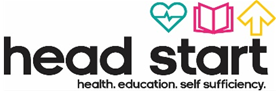 Mayo 2022“Esta institución es un proveedor de igualdad de oportunidades”.*Alimentos IntegralesLunes-2nd Desayuno: Muffin Inglés*, Jalea, Puré de Manzana, y LecheAlmuerzo: Biryani de Garbanzos, Arroz Integral*, Ensalada, Aderezo Italiano, Naranja, y LecheRefrigerio: Barrita de Queso, Rosquilla de Trigo*, y Queso CremaMartes-3rd Desayuno: Cereal-Rice Crispy, Pera, y LecheAlmuerzo: Sándwich de Pollo en Pan Integral*, Mayonesa, Mostaza, Piña, Zanahorias con Aderezo Ranch, y LecheRefrigerio: Manzana y Chips de Maíz* Miércoles-4th Desayuno: Pan de Pasas*, Mantequilla, Naranja, y LecheAlmuerzo: Fideos Macarrones de Trigo con Queso*, Guisantes, Pera, y Leche Refrigerio: Muffin de Plátano* y Melón DulceJueves-5th Desayuno: Muffin de Salvado, Plátano, y LecheAlmuerzo: Fajita de Pollo, Tortilla de Trigo*, Brócoli, Naranja, y LecheRefrigerio: Manzana y YogurtViernes-6th  Reunión con todo el personal de la agencia. No hay Programas UCA (Excepto Horizonte)Lunes-9th Desayuno: Waffle de Vainilla*, Mantequilla, Pera, y LecheAlmuerzo: Frijoles Negros con Plátanos, Arroz Integral*, Zanahorias con Aderezo Ranch, Kiwi, y LecheRefrigerio: Palitos de Pepino con Aderezo Ranch y Chips de Maíz*Martes-10th Desayuno: Muffin de Arándanos*, Puré de Manzana, y LecheAlmuerzo: Sloppy Joe de Carne Molida, Pan de Trigo Integral*, Brócoli Fresco con Aderezo Ranch, Naranja, y Leche Refrigerio: Galletas Saladas en Forma de Pez* y Taza de Ensalada FrutasMiércoles-11th Desayuno: Galletas (Biscuits) Integrales* y Jalea, Manzana, y LecheAlmuerzo: Carne de Res y Arroz Integral*, Ensalada con Aderezo Italiano, Pera, y LecheRefrigerio: Cantalupo, Rosquilla de Trigo*, y Queso Crema Jueves-12th Desayuno: Cereal-Rice Crispy, Pera, y LecheAlmuerzo: Posole de Pollo, Tortilla Integral*, Maíz, Naranja, y LecheRefrigerio: Galletas Graham* y Queso Colby JackViernes-13th  Desayuno: Muffin de Plátano*, Manzana, y LecheAlmuerzo: Rebanadas de Pavo y Queso, Pan de Trigo*, Mayonesa, Mostaza, Ensalada con Aderezo Ranch, Fresas, y Leche Refrigerio: Yogurt y Naranja Lunes-16th Desayuno: Cereal-Corn Flakes, Pera, y LecheAlmuerzo: Chili Vegetariano, Panecillo de Trigo*, Vegetales Mixtos, Naranja, y LecheRefrigerio: Muffin de Arándanos* y ManzanaMartes-17th Desayuno: Pan de Calabacín*, Mantequilla, Naranja, y LecheAlmuerzo: Pavo a la Barbacoa, Pan de Trigo*, Piña, Calabacín con Aderezo Ranch, y LecheRefrigerio: Galletas (Biscuits) Integrales*, Jalea, y PeraMartes Sabroso-MandarinasMiércoles-18th Desayuno: Muffin de Salvado, Manzana, y LecheAlmuerzo: Boloñesa de Ternera con Pasta Penne Integral*, Brócoli, Pera, y LecheRefrigerio: Galletas Goldfish* y Puré de Manzana Jueves-19th Desayuno: Pan de Pasas*, Mantequilla, Plátano, y LecheAlmuerzo: Enchilada de Pavo con Tortilla Integral*, Maíz, Naranja, y LecheRefrigerio: Manzana y YogurtViernes-20th Desayuno: Cereal-Toasty O’s*, Pera, y LecheAlmuerzo: Ensalada de Atún, Pan de Trigo*, Zanahorias con Aderezo Ranch, Kiwi, y LecheRefrigerio: Panecillo de Trigo* con Jalea y Taza de DuraznosLunes-23rd Desayuno: Pan de Maíz en forma de Estrellas*, Pera, y LecheAlmuerzo: Tacos de Lentejas con Tortilla de Trigo*, Queso Rallado, Vegetales Mixtos, Kiwi, y LecheRefrigerio: Queso Colby Jack, Rosquilla de Trigo*, y Queso Crema Martes-24th Desayuno: Muffin de Salvado, Naranja, y LecheAlmuerzo: Rebanadas de Carne Asada y Queso Enrollado en una Tortilla de Trigo*, Lechuga Picada, Mayonesa, Zanahorias con Aderezo Ranch, Melón Dulce, y LecheRefrigerio: Yogurt y Galletas Grahams*Miércoles-25th Desayuno: Pan de Pasas*, Mantequilla, Manzana, y LecheAlmuerzo: Salteado de Pollo, Arroz Integral*, Ensalada con Aderezo Ranch, Pera, y LecheRefrigerio: Muffin Inglés*, Jalea y MandarinasJueves-26th Desayuno: Cereal-Rice Crispy, Plátano, y LecheAlmuerzo: Hamburguesa, Rebanada de Queso, Salsa de Tomate, Pan de Trigo Integral*, Coliflor, Manzana, y LecheRefrigerio: Chips de Maíz* y Naranja Viernes-27th Desayuno: Galletas (Biscuits) Integrales* y Jalea, Pera, y LecheAlmuerzo: Rebanadas de Pavo y Queso, Pan de Trigo*, Mayonesa, Mostaza, Ensalada con Aderezo Italiano, Naranja, y LecheRefrigerio: Muffin de Arándanos* y ManzanaLunes-30th Día Conmemorativo(Memorial Day)Agencia CerradaMartes-31st Desayuno: Waffle de Arándanos*, Mantequilla, Pera, y LecheAlmuerzo: Ensalada de Pollo, Pan de Trigo Integral*, Mayonesa, Mostaza, Tallos de Apio con Aderezo Ranch, Naranja, y Leche Refrigerio: Requesón y Galletas de Trigo*Miércoles-1st Desayuno: Cereal-Toasty O’s*, Manzana, y LecheAlmuerzo: Albóndigas de Pollo y Res con Salsa Marinara sobre Pan de Trigo *, Brócoli, Pera, y Leche Refrigerio: Rosquilla de Trigo*, Queso Crema, y Naranja Jueves-2nd Desayuno: Muffin de Arándanos*, Plátano, y LecheAlmuerzo: Taco de Carne de Res, Tortilla de Trigo*, Lechuga Picada, Queso Rallado, Maíz, Cantalupo, y LecheRefrigerio: Panecillo de Trigo*, Jalea y ManzanaViernes-3rd Desayuno: Pan de Maíz en Forma de Estrellas*, Taza de Peras, y LecheAlmuerzo: Rebanadas de Carne Asada y Queso, Pan de Trigo*, Mayonesa, Mostaza, Zanahorias con Aderezo Ranch, Naranja, y Leche Refrigerio: Fresas y Pan de Pasas* con Mantequilla 